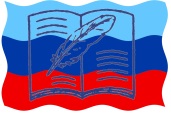 Положение о проведенииМеждународной общественной акции «Далевский диктант»1. Общие положения1.1. Международная общественная акция «Далевский диктант» (далее – Акция) – просветительское и соревновательное мероприятие, посвященное дню рождения В.И. Даля, и Дню словаря и энциклопедий. Эта Акция - дань памяти В.И. Даля и знак возрастающей роли словарей – наших лоцманов и маяков в ширящемся океане информации. Акция проводится в очной и заочной форме.1.2. «Далевский диктант» содержит задания, выполнение которых позволит проверить грамотность участников Акции, определить уровень общего кругозора.1.3. Акция проводится 22 ноября.2. Цель и задачи АкцииЦель Акции – популяризация творчества В.И. Даля, содействие развитию словарной культуры как отдельной компетенции.Задачи Акции:воспитывать у подрастающего поколения любовь к русскому языку и литературе, формировать интерес к изучению творчества В.И. Даля,содействовать повышению грамотности участников Акции, углублению их знаний по литературе;поддерживать и стимулировать мотивацию к изучению русского языка и литературы,воспитывать любовь к чтению,развивать навык работы со словарями как источниками информации.Участие в Акции3.1. К участию в Акции приглашаются все интересующиеся жизнью и творчеством В.И. Даля и желающие проверить свои знания по русскому языку и литературе. Для написания диктанта предлагается 3 варианта заданий, адресованных участникам следующих возрастных категорий:а) учащимся 3-5 классов;б) учащимся 6-8 классов;в) учащимся 9-11 классов и взрослым участникам Акции.3.2. Участие в Акции бесплатное и добровольное.3.3. Предусмотрено очное или заочное участие в Акции по выбору участника.4. Организация и порядок проведения Акции4.1. Инициаторы Акции – ОО «Луганская АССУЛ»; организаторы – ООО «АССУЛ»4.2. Очное проведение Акции – 22 ноября в ГУ ЛНР «Гимназия № 30 имени Н.Т. Фесенко» (г. Луганск, ЛНР).4.3. Заочная форма участия в Акции предполагает коллективное (организованное в регионе/ ОУ/ … проведение Далевского диктанта, при организации участия в Акции не менее 15 человек).4.4. Коллективное участие. 21 ноября Организатор Акции (при организации участия в Акции не менее 15 человек) скачивает задания Диктанта с сайта ООО «АССУЛ» http://uchitel-slovesnik.ru/ и проводит Акцию в своем регионе/ОУ/...Организует проверку работ участников (ключи будут опубликованы 23 ноября на сайте ООО «АССУЛ» http://uchitel-slovesnik.ru/).Результаты проверки вносит в онлайн-протокол https://forms.gle/cg6FesMeqPRyd97H6 до 1 декабря 2019 года включительно. К онлайн-форме можно прикрепить два фото хорошего разрешения о проведении Акции для создания фильма и оставить отзыв (до 1000 знаков). Результаты, присланные после указанной даты, не обрабатываются и не включаются в общий межрегиональный рейтинг.4.5. На выполнение заданий “Далевского диктанта” отводится не более 45 минут.4.7. Участники Акции должны выполнять задания самостоятельно, без любой посторонней помощи, запрещается пользоваться при выполнении заданий Диктанта книгами или Интернетом.4.9. Оргкомитет Акции обрабатывает результаты работы, полученные от организаторов Акции на местах и формирует общий рейтинг в срок до 9 декабря. 12 декабря общий рейтинг Далевского диктанта будет опубликован на сайте ООО «АССУЛ» http://uchitel-slovesnik.ru/5. Награждение участниковСертификаты для участников акции и дипломы победителям будут отправлены организаторам мероприятия в электронном виде до 30 декабря 2019 г. При организации участия в Акции не менее 50 человек дополнительно будет выслано благодарственное письмо.ОБЩЕСТВЕННАЯ ОРГАНИЗАЦИЯ «ЛУГАНСКАЯ АССУЛ»ЛУГАНСКАЯ НАРОДНАЯ РЕСПУБЛИКА Г. ЛУГАНСК